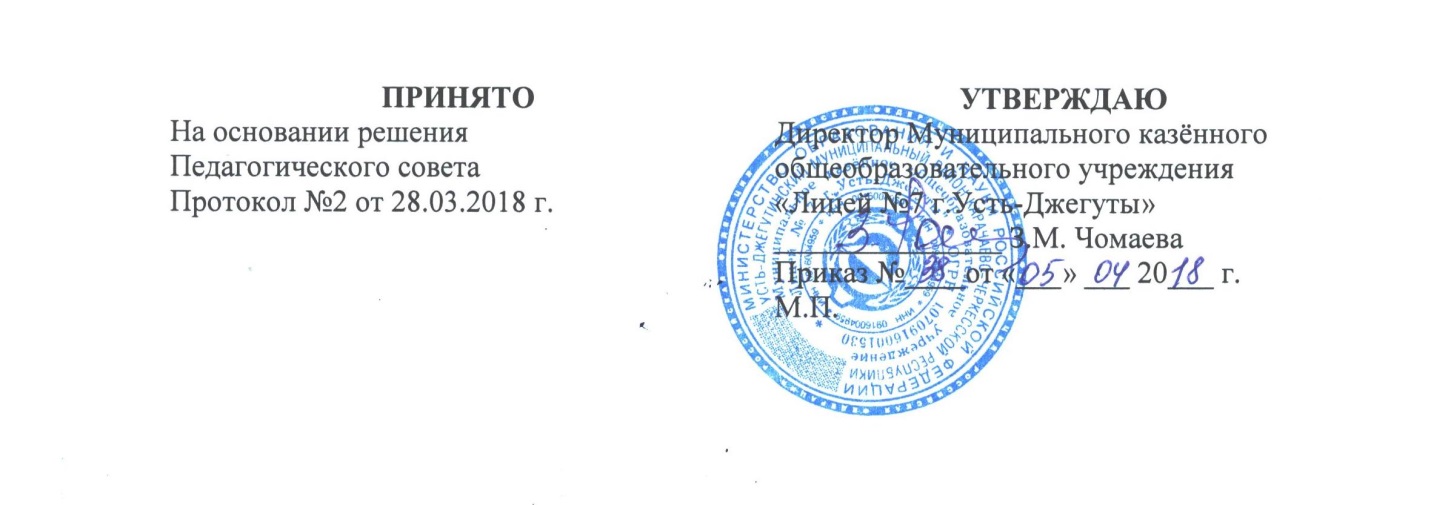 ПОЛОЖЕНИЕ о посещении обучающимися мероприятий, проводимых Муниципальным казённым общеобразовательным учреждением «Лицей №7 г.Усть-Джегуты» и не предусмотренных учебным планом.Общие положения 1.1. Нормативным основанием для разработки данного  Положения является Федеральный закон от 29 декабря 2012 года №273 – ФЗ «Об образовании в Российской Федерации» ст. 34. П. 4, Уставлицея.1.2 Настоящее Положение вступает в силу с момента издания приказа по лицею и действует до издания нового соответствующего положения.1.3.Данное Положение призвано урегулировать возникшие вопросы, связанные с проведением внеклассных мероприятий, не предусмотренных стандартом образования, включая их планирование, подготовку, проведение, оценку результатов.1.4.К числу внеклассных мероприятий, не предусмотренных стандартом образования, относятся: общешкольные, классные вечера, утренники, тематические праздники,  творческие конкурсы, викторины, экскурсии, предметные декадники, спортивные соревнования.1.5.Годовой план  воспитательной работы лицея  готовится заместителем директора лицея по воспитательной работе с участием классных руководителей, педагогом-организатором, воспитателями ГПД, родителей (законных представителей), обучающихся, обсуждается на педагогическом совете лицея и утверждается  приказом директора лицея.2. Цели и задачиЦели:  - сделать жизнь обучающихся и воспитанников  учреждения  интересной и увлекательной; - развивать мотивации к познанию и творчеству; - сформировать активную гражданскую позицию.Задачи:  - развитие индивидуальных качеств обучающихся  и воспитанников через различные формы  внеклассной  и внеурочной деятельности; - развитие инициативы и творчества обучающихся и воспитанников в процессе коллективных дел; - укрепление здоровья и пропаганда здорового образа жизни; - создание атмосферы психологического комфорта, условий для развития эмоциональной, коммуникативной, культурной сфер; - социальная адаптация детей через практико-деятельностную основу воспитательного процесса; - переживание ситуации успеха в различных видах деятельности. 3. Организация и проведение  внеклассных   мероприятий 3.1.  классные внеклассные   мероприятия  организуются и проводятся в  Муниципальном казённом общеобразовательном учреждении «Лицей №7 г.Усть-Джегуты» классными руководителями,  воспитателями ГПД  в сроки, указанные в годовом плане деятельности учреждения  или в плане воспитательной работы классных руководителей. 3.2. Для организации и проведения  общешкольных внеклассных   мероприятий  создаются творческая группа из числа педагогических работников, которые составляют сценарий, определяют ответственных за различные направления мероприятия, распределяют роли, готовят  мероприятие,  корректируют возникающие проблемы. 3.3. Анализируя и оценивая  внеклассное   мероприятие,  необходимо исходить из следующих показателей:- целесообразность, определяемая местом в системе воспитательной работы, соответствием поставленных задач конкретным особенностям обучающихся Муниципального казённого общеобразовательного учреждения «Лицей №7 г.Усть-Джегуты»;- отношение обучающихся, определяемое степенью участия   в подготовке и проведении  мероприятия,  их  активностью, самостоятельностью; - качество организации  мероприятия, определяемое нравственным, организационным уровнем, формами и методами проведения  мероприятия.  4. Обязанности педагогов, обучающихся при организации и проведении  внеклассных мероприятий.4.1. Обеспечение безопасности учащихся при проведении мероприятий  4.1.1. При проведении внеклассного мероприятия ответственный педагог не должен оставлять детей без внимания. Организующий мероприятие педагог (классный руководитель, педагог-организатор, воспитатель ГПД и пр.) несет ответственность за подготовку мероприятия, отвечает за жизнь и здоровье учащихся во время мероприятия.4.4.2. При проведении массовых  внеклассных   мероприятий   уполномоченный по вопросам ГО и ЧС  разрабатывает план обеспечения безопасности во время проведения данного мероприятия, проводит инструктаж с ответственным лицом.4.1.3.Ответственный за проведение внеклассного мероприятия педагог (классный руководитель, педагог-организатор, воспитатель ГПД и пр.) должен провести инструктаж по охране жизни и здоровья учащихся с письменной росписью учащихся, получивших инструктаж4.2. Обеспечение безопасности учащихся при проведении выездных  мероприятий4.2.1. При проведении  походов, выездов  в музеи,  театры, кинотеатры, экскурсии  уполномоченный по вопросам ГО и ЧС проводит инструктаж по охране жизни и здоровья учащихся с ответственным педагогом (классный руководитель, педагог-организатор, воспитатель ГПД и пр.) с письменной росписью в журнале инструктажа.4.2.2.Ответственный за проведение выездного  внеклассного мероприятия педагог (классный руководитель, педагог-организатор, воспитатель ГПД и пр.) должен провести инструктаж по охране жизни и здоровья учащихся с письменной росписью учащихся, получивших инструктаж4.2.3. Перед выездом класса или коллектива  классный руководитель (педагог) уведомляет администрацию лицея за 10 дней, предоставляет следующую информацию: дата мероприятия, списки участников  мероприятия, вид транспорта, маршрут следования, разрешения родителей на участие ребенка в мероприятии, ФИО и должность сопровождающих лиц (на электропоезде – 1 сопровождающий на группу детей  из 12 человек, на основании которой  этого издается приказ по лицее о выездном мероприятии.4.2.4. При отправке организованных групп детей назначается ответственный за процедуру согласования и информирования за 10 дней до выезда управление образования, молодежной политики и спорта, управление Федеральной службы по надзору в сфере защиты прав потребителей и благополучия человека, ГИБДД (поездка на автобусе) о проведении культурных, спортивных мероприятий в пределах и за пределами КЧР.4.2.5. При отправке организованных групп детей на места проведения культурно-массовых, спортивных мероприятий и экскурсий в пределах и за пределами КЧР необходимо оформление следующих документов:– приказы направляющих организаций с указанием фамилий должностных лиц, на которых возложена ответственность за безопасность жизни и здоровья несовершеннолетних в пути следования от места жительства до места проведения мероприятия  и обратно, в период проведения мероприятий; – договор об оказании услуг между образовательным учреждением и туристской фирмой; – туристская путевка установленного образца, утвержденная Министерством финансов РФ от 09.07.2007г. № 60 н (отпечатанная и пронумерованная типографским способом);– развернутые списки детей с указанием домашних адресов, телефонов родителей, даты рождения, лицея, класса, номеров и серий документов, удостоверяющих личность ребенка (свидетельство о рождении, паспорт) с отметкой медицинского работника; – письменное согласие родителей (или лиц их заменяющих) на участие в поездке (при выезде за пределы Российской Федерации - нотариально заверенное);– уведомление органов ГИБДД о проведении автобусной поездки  за 10 дней до выезда;– акт осмотра работниками ГИБДД технического состояния автотранспорта, осуществляющего перевозку детей, по согласованному с ГИБДД маршруту (акт должен быть датирован за 2 суток до поездки); – страховые медицинские полисы на каждого обучающегося; – медицинские справки о состоянии здоровья обучающихся;– паспорта или свидетельства о рождении (подлинник и копия).